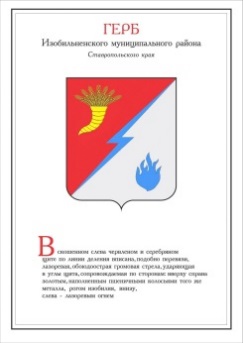 ДУМА ИЗОБИЛЬНЕНСКОГО городского округаСТАВРОПОЛЬСКОГО КРАЯПЕРВОГО СОЗЫВАРЕШЕНИЕ29 октября 2019 года                    г. Изобильный                                         №333О Порядке проведения общественного обсуждения общественно значимых проектов нормативных правовых актов органов местного самоуправления Изобильненского городского округа Ставропольского краяВ соответствии с федеральными законами от 06 октября 2003 года               №131-ФЗ «Об общих принципах организации местного самоуправления в Российской Федерации», от 09 февраля 2009 года №8-ФЗ «Об обеспечении доступа к информации о деятельности к государственных органов и органов местного самоуправления», от 21 июля 2014 года №212-ФЗ «Об основах общественного контроля в Российской Федерации», пунктом 2 постановления Правительства Ставропольского края от 07 апреля 2014 года №146-п «О порядке проведения общественного обсуждения общественно значимых проектов нормативных правовых актов Правительства Ставропольского края», статьей 14, пунктами 47 и 50 части 2 статьи 30 Устава Изобильненского городского округа Ставропольского края, подпунктом 5.1. решения Думы Изобильненского городского округа Ставропольского края от 10 октября 2017 года №23 «О правопреемстве органов местного самоуправления вновь образованного муниципального образования Изобильненский городской округ Ставропольского края»Дума Изобильненского городского округа Ставропольского края решила:1. Утвердить Порядок проведения общественного обсуждения общественно значимых проектов нормативных правовых актов органов местного самоуправления Изобильненского городского округа Ставропольского края согласно приложению.2. Признать утратившими силу:решение совета Староизобильненского сельсовета Изобильненского района Ставропольского края от 23 июня 2017 года №370 «О Порядке общественного обсуждения проекта Правил благоустройства территории Староизобильненского сельсовета Изобильненского района Ставропольского края»;решение Думы Изобильненского городского округа Ставропольского края от 26 сентября 2017 года №12 «Об утверждении Порядка проведения общественного обсуждения социально значимых проектов нормативных правовых актов органов местного самоуправления Изобильненского городского округа Ставропольского края»;подпункт 1.2. пункта 1 решения Думы Изобильненского городского округа Ставропольского края от 30 октября 2018 года №198 «О внесении изменений в некоторые решения Думы Изобильненского городского округа Ставропольского края».3. Настоящее решение вступает в силу со дня его официального опубликования (обнародования).Порядок проведения общественного обсуждения общественно значимых проектов нормативных правовых актов органов местного самоуправления Изобильненского городского округа Ставропольского края1. Настоящий Порядок определяет процедуру проведения общественного обсуждения общественно значимых проектов нормативных правовых актов Думы Изобильненского городского округа Ставропольского края (далее – Дума городского округа), Главы Изобильненского городского округа Ставропольского края (далее – Глава городского округа) и администрации  Изобильненского городского округа Ставропольского края (далее – администрация городского округа), разработанных Думой городского округа, администрацией городского округа и ее органами, а также иными субъектами правотворческой инициативы в соответствии с муниципальными правовыми актами Изобильненского городского округа Ставропольского края (далее соответственно – разработчик, проекты правовых актов).Действие настоящего Порядка не распространяется на проведение процедуры общественного обсуждения проектов правовых актов по документам стратегического планирования и проектов правовых актов по вопросам градостроительной деятельности на территории Изобильненского городского округа Ставропольского края, правовое регулирование которой осуществляется иными решениями Думы городского округа. 2. Общественное обсуждение проводится в отношении проектов правовых актов:затрагивающих права, свободы и обязанности человека и гражданина;определяющих основные направления реализации муниципальной политики в сфере социально-экономического развития Изобильненского городского округа Ставропольского края;подготовленных разработчиком по результатам рассмотрения общественных инициатив, поступивших в органы местного самоуправления Изобильненского городского округа Ставропольского края (далее – органы местного самоуправления городского округа) в соответствии с Указом Президента Российской Федерации от 04 марта 2013 года №183 «О рассмотрении общественных инициатив, направленных гражданами Российской Федерации с использованием интернет-ресурса «Российская общественная инициатива».3. По решению разработчика общественное обсуждение проводится и в отношении иных проектов правовых актов, кроме указанных в пункте 2 настоящего Порядка, направленных на регулирование общественных отношений, имеющих повышенную общественную значимость.4. Общественное обсуждение не проводится в отношении проектов правовых актов:перечень которых установлен частью 3 статьи 28 Федерального закона от              6 октября 2003 года №131-ФЗ «Об общих принципах организации местного самоуправления в Российской Федерации» для вынесения на публичные слушания;в отношении которых проведена оценка регулирующего воздействия.5. Общественное обсуждение проектов правовых актов осуществляется разработчиком путем их размещения в информационно-телекоммуникационной сети «Интернет» и вынесения их для рассмотрения на заседаниях общественного совета Изобильненского городского округа Ставропольского края (далее – Общественный совет).6. В целях проведения общественного обсуждения проектов правовых актов они размещаются в информационно-телекоммуникационной сети «Интернет» на официальном портале органов местного самоуправления Изобильненского городского округа Ставропольского края по адресу: http://izobadmin.ru в разделе «Общественное обсуждение» (далее - Интернет-портал) в течение рабочего дня, соответствующего дню направления данных проектов на правовую экспертизу.На Интернет-портале размещаются следующие сведения:вид, заголовок, файл текста проекта правового акта;файл текста пояснительной записки к проекту правового акта с кратким изложением сути проекта правового акта, правового обоснования необходимости его принятия, включая описание проблем, на решение которых направлено новое правовое регулирование, указанием круга лиц, интересы которых будут затронуты проектом правового акта, прогнозом социально-экономических, финансовых и иных последствий принятия проекта правового акта, а также информацией о последствиях в случае его непринятия (далее - пояснительная записка);дата начала и дата окончания приема предложений по проекту правового акта, вынесенного на общественное обсуждение (далее - предложения по проекту правового акта);форма предложений по проекту правового акта согласно приложению к настоящему Порядку;способ направления предложений по проекту правового акта (почтовый адрес, адрес электронной почты в информационно-телекоммуникационной сети «Интернет»);информация о разработчике соответствующего проекта правового акта.Проект правового акта и пояснительная записка к нему также направляются разработчиком в Общественный совет.7. Размещение проекта правового акта на Интернет-портале для проведения общественного обсуждения осуществляется на 7 календарных дней.8. Предложения по проекту правового акта направляются разработчику любыми заинтересованными лицами и организациями и носят рекомендательный характер.9. Не подлежат рассмотрению разработчиком предложения по проекту правового акта, направленные после окончания срока приема предложений по проекту правового акта, а также предложения по проекту правового акта, не касающиеся предмета правового регулирования проекта правового акта.10. Разработчик не позднее 2 календарных дней после окончания срока приема предложений по проекту правового акта рассматривает предложения по проекту правового акта и размещает на Интернет-портале протокол общественного обсуждения с указанием позиции разработчика по каждому поступившему предложению по проекту правового акта.При отсутствии предложений по проекту правового акта соответствующая информация указывается в протоколе общественного обсуждения, который размещается на Интернет-портале на следующий день после окончания срока приема предложений по проекту правового акта.11. По результатам рассмотрения предложений по проекту правового акта разработчик дорабатывает проект правового акта и дополняет пояснительную записку информацией об учете предложений по проекту правового акта либо в случае принятия решения о нецелесообразности учета предложений по проекту правового акта дополняет ее информацией, содержащей обоснования принятия такого решения.12. По истечении 15 календарных дней со дня размещения на Интернет-портале протокола общественного обсуждения проект правового акта подлежит удалению, а протокол общественного обсуждения переносится в папку «Архив» раздела «Общественное обсуждение» Интернет-портала.Предложения к проекту_____________________________________________(наименование нормативного правового акта)Дата ___________________________Наименование разработчика проекта правового акта_______________________________________________________________________________________Местонахождение разработчика проекта правового акта (юридический адрес и (или) почтовый адрес) _________________________________________________ИНН, ОГРН, КПП (для юридического лица) _________________________________________________________________________________________________Фамилия, имя, отчество, контактный телефон, почтовый адрес (для физического лица) _____________________________________________________________Изучив проект_____________________________________________________,(наименование нормативного правового акта)предлагаю(ем):______________________________________________________________________________________________________________________________________________________________________________________________________________________________________________________________________________________________________________________________________________________(кратко изложить суть предложения, обоснования необходимости его принятия, включая описание проблем, указать круг лиц, интересы которых будут затронуты)К настоящему предложению прилагаются документы на ______ л. (при наличии приложения)__________________________________________________________________(подпись, фамилия, имя, отчество лица, подписавшего предложение по проекту НПА)Председатель Думы Изобильненского городского округа Ставропольского края А.М. РоговИсполняющий обязанности Главы  Изобильненского городского округа Ставропольского краяпервый заместитель главы администрации Изобильненского городского округа Ставропольского края                                        В.В. ФоростяновПриложениек решению Думы Изобильненского городского округа Ставропольского краяот 29 октября 2019 года №333Приложение к Порядку проведения общественногообсуждения общественно значимых проектов нормативных правовых актов органов местного самоуправления Изобильненского городского округа Ставропольского краяот 29 октября 2019 года №333